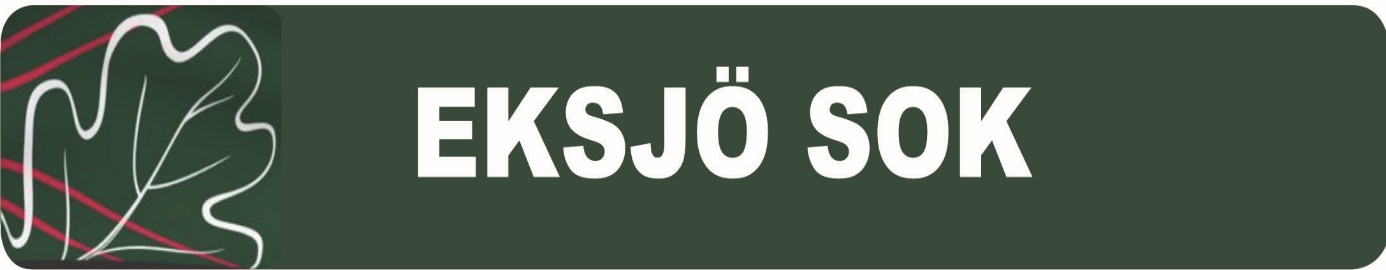 BUSSRESA TILL BREDARYD!I samband med tävlingen i Bredaryd, som också är en deltävling i Pölder OL cup, den 7 april anordnar ESOK bussresa till tävlingen. Alla är välkomna – gammal som ung, tävlande som familjemedlem, nybörjare som motionär som elit. AvresaAvresa kl. 08.30 från Storegårdsparkeringen i Eksjö (parkeringen bakom ishallen)Att ta medOrienteringsutrustning, ombyteskläder, matsäck eller pengar att köpa mat på arenan, samt kläder efter väder. Anmälan bussresaTill orienteringsskolan@gmail.com senast den 31 mars.  Anmälan tävling Glöm inte att även anmäla till tävlingen i Eventor senast den 31 mars. Kostnad bussresaVuxna betalar 75 kr per person. Betalning sker på plats. Barn och ungdomar gratis. Frågor: Hör av dig till ESOKs orienteringsskola på ovan mailadress. Vi hoppas på en rolig dag tillsammans!                      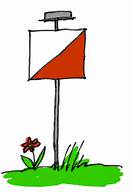 Välkomna! /OL-sektionen 